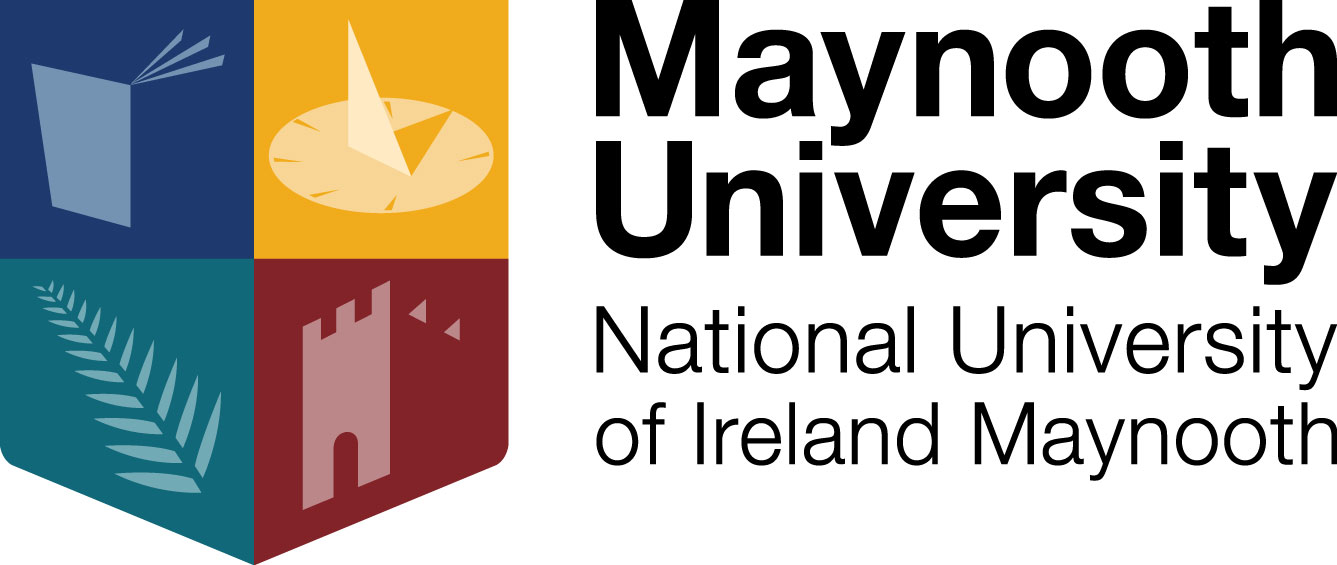 Hospitality/Travel Details:Prior approval from a member of University Executive is required for department away days / team building days. Please provide the agenda, list of delegates and full meeting report.Purpose of Hospitality/Travel:Date of Hospitality/Travel:Location of Hospitality/Travel:Names of attendees and organisation each attendee represents:Name:Organisation: